Письмо №284 от 23 марта 2022 годаОб олимпиаде по информатикеРуководителям ООВ соответствии с письмом Министерства образования и науки РД №06-3291/01-18/22 от 21.03.2022г. МКУ «Управление образования» Сергокалинского района информирует о том, что Яндекс Учебник, Фонд Сегаловича и голосовой помощник Алиса приглашают учеников 6-11 классов на олимпиаду по информатике.Сроки проведения Олимпиады с 17 марта по 7 мая 2022 г.Олимпиада состоит из двух этапов.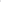 На первом этапе школьников ждут задачи на логическое мышление, программирование ровера и написание кода на Python.Второй этап — онлайн-хакатон.Наставниками команд будут учителя информатики, для которых Яндекс Учебник подготовил специальное обучение по созданию навыков для голосовых помощников.В каждом туре школьников ждут призы, а за победу в хакатоне команды наградят Яндекс Станциями.Три лучших команды отправятся на экскурсию по офису Яндекса, встретятся с ведущими экспертами компании и поедут на полигон беспилотных авто.Участие в олимпиаде бесплатное.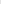 Подробная информация размещена на официальном сайте Олимпиады по ссылке:https://education.yandex.ru/olymp/inf2022.Просим довести информацию об Олимпиаде до учителей и учащихся 6-11 классов.Начальник МКУ «Управление образования»:                                                                         Х.ИсаеваИсп. Магомедова У.К.Тел.: 8 903 482 57 46